Jacobus Gallus
Carniolus(1550 – 1591)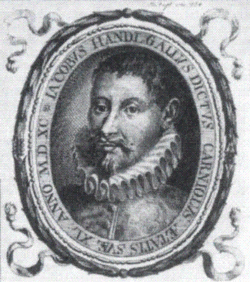 UVOD:
Razmeroma redke so osebnosti evropske glasbene preteklosti, za katere bi bili biografski podatki tako pomanjkljivi, kot so za Gallusa zaplete se že pri rabi njegovega priimka. Ta je bil razen v latinski obliki Gallus zapisan še v nemški, latinskih, francoskih in čeških inačicah. Slovenske oblike svojega priimka Gallus sam nikoli ni rabil. Pri preučevanju temeljnih podatkov o Gallusu je trdno samo leto njegovega rojstva. Obrobni napis ki so ga odtisnili po izvirnem lesorezu v četrtem zvezku Gallusove zbirke Opus Musicum, namreč pravi, da se je njen avtor rodil v letu 1550. Meseca in dneva njegovega rojstva pa natančno ni mogoče ugotoviti. Raziskave kažejo da se je rodil nekje med 15. Aprilom in 31. Julijem 1550. Gallusovi rojstni kraj ni znan kot kraj rojstva se navaja neki kraj na Kranjskem. Na podlagi raznih argumentov, ki se zdijo najbolj tehtni, čeprav ni nobenega izvirnega gradiva se kot verjeten Gallusov rojstni kraj smatra Ribnico na Dolenjskem.V času svojega življenja je bil uspešen in cenjen skladatelj, vendar je na domačih tleh skozi stoletja zapadel pozabljenju. V slovenskem prostoru sta nanj ponovno opozorila skladatelja Josip Mantuani in Kamilo Mašek. Med leti 1985 in 1996 je SAZU izdala njegova dela v dvajsetih zvezkih.Gallus se je za glasbo odločil, ker je imel do nje posebno nagnjenje in se je zanjo počutil zmožnega. Njegov glasbeni talent je bil takoj izrazit, da se njegovi moči kratko in malo ni mogel, in kot je pokazalo njegovo delo, tudi ni hotel izogniti glasbi se je predal ves, dal ji je samega sebe in svoje življenje.ŠOLANJE:
Svoje šolanje je začel v Ribniški šoli. Tudi Ljubljanska šola pri stolnici sv. Nikolaja tedaj ni bila na taki ravni da bi lahko stregla Gallusovim potrebam in težnjam.Za glasbo se je odločil zato, ker je zanjo v sebi čutil poseben klic in ker je spoznal da je zanjo nadarjen bolj kot za kaj drugega. V glasbi je videl izpolnitev svoj želja in potreb. Znanstveniki menijo, da se je za glasbo začel zanimati po osnovni šoli v samostanu v Stični. Našli so pa tudi možnosti, da je Gallus nadaljeval šolanje v Trstu ali Reki. Zlasti Reka se je zdela sprejemljiva. Tudi Primož Trubar je hodil v šolo na Reki. V mladosti je potoval po Nižji Avstriji in bival v obdonavskih samostanih Zwettl in Melk, kasneje je potoval v Prago, Wroclaw in Olomuc.USTALITEV IN SMRT:
Poleti 1579 je Gallus bival v samostanu Zabrdovicah v tem času je bil že v stikih s Pavlovskem. Ko je bil Pavlovski izvoljen za olomuškega škofa je kot organist v službo sprejel Gallusa. Gallus je kasneje napredoval do vodje škofovske glasbene kapele. Ko je Gallus bival v Olomoucu ni samo komponiral ampak je opravljal tudi dolžnosti kapelnika in skrbel za glasbeni del bogoslužja. V Olomoucu je deloval 3 leta, leta 1585 je od tam odšel na podlagi odpustitvenega dekreta. Škof ga v njegovem iskanju sreče ni hotel ovirati in mu dal spričevalo, v katerem ga je priporočil kot dobrega človeka in ker je bil v svoji umetnosti izredni izkušen in odličen. Julija 1585 se je nahajal v Kromerižu, kmalu za tem pa je bil že v Pragi. Po nekaterih podatkih naj bi ga poklicali v cesarski dvor kjer naj bi se odvijalo bogato glasbeno življenje. Gallus je bil kapelnik in organist v cerkvi sv. Jana na Bregu na Mali strani v Pragi. Vodstvo glasbenega kora v navedeni cerkvi je prevzel leta 1586 in v njem deloval 3 leta. V Olomoucu in Pragi je bival dalj časa in se tukaj po letih namernega iskanja ustalil tu je široko in vsestransko delal bogato in najobsežnejše v vsem svojem življenju kar kljub pomanjkljivem gradivu ni videti. V času renesanse je bil znan kot najboljši skladatelj na svetu, saj je napisal številne motete, med njimi tudi najbolj znano takrat Opus Musicium. Malo manj znana je bila Harmoniae Morales - izbor triinpetdesetih madrigalov. Umrl je 18 julija, (tako vsaj znanstveniki domnevajo) leta 1591 v Pragi na Češkem, kjer je tudi pokopan.USTVARJANJE:
Motiv glasbe ga je spremljal stalno v mislih in v delu. Vsebnostne poteze se kažejo iz raznih skladb, ki mnogokrat zazvonijo čisto drugače kakor dela drugih njegovih sodobnikov in prikličejo izraznemu konceptu ustrezna čustva. Še zlasti so izrazite v zvočnih kontrastih, ljubeznivo svojevrstni in neposredni melodiki in stopnjevalni ritmiki.MNENJA:Viri:
-Knjiga Jacobus Gallus Carniolus, Dragotin Cvetko, 1965
-internetPri nas je učitelj zahteval obdobje, ki ga ni v referatu. Obdobje je RENESANSA in če želite dobiti odlično ocejo jo vrinite v tekst!